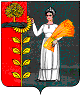              РОССИЙСКАЯ  ФЕДЕРАЦИЯВЕРХНЕМАТРЕНСКИЙ СЕЛЬСКИЙ СОВЕТ ДЕПУТАТОВДобринского  муниципального района  Липецкой областиР Е Ш Е Н И Е69 сессии  пятого созываот  22.07.2020г.                           с.Верхняя Матренка                	№  205 - рсОб исполнении бюджета сельского  поселенияВерхнематренский сельсовет Добринского муниципального районаЛипецкой области Российской Федерации за 2019 год                Рассмотрев представленный главой администрации сельского поселения Верхнематренский сельсовет Добринского муниципального района   отчет  «Об исполнении бюджета сельского  поселения Верхнематренский сельсовет Добринского муниципального района Липецкой области Российской Федерации за 2019 год», руководствуясь Положением «О бюджетном процессе сельского поселения Верхнематренский сельсовет» от 23.09.2013г. № 98-рс ст.57; ст. 11,58  Устава сельского поселения и  учитывая решение постоянной комиссии по экономике, бюджету, муниципальной собственности и социальным вопросам, Совет депутатов сельского поселения Верхнематренский сельсовет                      Р Е Ш И Л:        1.Утвердить отчет «Об исполнении бюджета сельского  поселения Верхнематренский сельсовет Добринского муниципального района   Липецкой области Российской Федерации за 2019 год» (прилагается)   2.Направить указанный нормативно-правовой акт главе сельского поселения для подписания и официального обнародования.                                                                 3. Настоящее решение вступает в силу со дня его официального обнародованияПредседатель Совета депутатов                                         сельского поселения Верхнематренский сельсовет                                           Н.В.Жаворонкова                     УтвержденРешением Совета депутатов сельского поселения Верхнематренский сельсоветДобринского муниципального района от 22.07.2020г.№205-рсОТЧЕТоб исполнении бюджета сельского поселения Верхнематренский сельсовет Добринского муниципального районаЛипецкой областиРоссийской Федерации за 2019 год    	1.Утвердить отчет об исполнении бюджета сельского  поселения Верхнематренский сельсовет Добринского муниципального района   Липецкой области Российской Федерации за 2019 год  по доходам в сумме  15 925 016 рублей 01 копейка  и  по расходам  в  сумме  14 345 854 рублей54 копейки с превышением  доходов над расходами (профицитом) в сумме 1 579 161рублей 47 копеек.Утвердить исполнение бюджета сельского поселения по следующим показателям: - доходы бюджета сельского поселения  по кодам классификации доходов бюджетов, согласно приложения 1;- расходы бюджета по разделам и подразделам классификации расходов бюджета, согласно приложения 2;- расходы бюджета по ведомственной структуре расходов бюджета сельского поселения, согласно приложения 3;- доходы бюджета по кодам видов доходов, подвидов доходов, классификации операций сектора государственного управления, относящихся к доходам бюджета за 2019 год, согласно приложения 4;- источники финансирования дефицита бюджета по кодам классификации источников финансирования дефицита бюджета, согласно приложения 5;- источников финансирования дефицита бюджета за 2019 год по кодам групп, подгрупп, статей, видов источники финансирования дефицитов бюджетов классификации операций сектора государственного управления, относящихся к источникам финансирования дефицита бюджета, согласно приложения 6;	2.  Настоящий нормативный правовой акт ступает в силу со дня его официального обнародования.Глава администрации сельского поселения Верхнематренский сельсовет                                     Н.В.Жаворонкова                                          ВЕДОМСТВЕННАЯ   СТРУКТУРА  	       расходов бюджета сельского поселения на 2018 год										                руб.Приложение  1к отчету об исполнении бюджета сельского поселения Верхнематренский сельсовет Добринского муниципального района Липецкой области Российской Федерации за 2018 год
Приложение  1к отчету об исполнении бюджета сельского поселения Верхнематренский сельсовет Добринского муниципального района Липецкой области Российской Федерации за 2018 год
Объем поступления доходов  в  бюджет сельского поселения                                                                                                                           за 2018 годОбъем поступления доходов  в  бюджет сельского поселения                                                                                                                           за 2018 годОбъем поступления доходов  в  бюджет сельского поселения                                                                                                                           за 2018 годОбъем поступления доходов  в  бюджет сельского поселения                                                                                                                           за 2018 годОбъем поступления доходов  в  бюджет сельского поселения                                                                                                                           за 2018 годОбъем поступления доходов  в  бюджет сельского поселения                                                                                                                           за 2018 годОбъем поступления доходов  в  бюджет сельского поселения                                                                                                                           за 2018 годОбъем поступления доходов  в  бюджет сельского поселения                                                                                                                           за 2018 годОбъем поступления доходов  в  бюджет сельского поселения                                                                                                                           за 2018 годОбъем поступления доходов  в  бюджет сельского поселения                                                                                                                           за 2018 годОбъем поступления доходов  в  бюджет сельского поселения                                                                                                                           за 2018 годОбъем поступления доходов  в  бюджет сельского поселения                                                                                                                           за 2018 годОбъем поступления доходов  в  бюджет сельского поселения                                                                                                                           за 2018 годОбъем поступления доходов  в  бюджет сельского поселения                                                                                                                           за 2018 годОбъем поступления доходов  в  бюджет сельского поселения                                                                                                                           за 2018 годОбъем поступления доходов  в  бюджет сельского поселения                                                                                                                           за 2018 годОбъем поступления доходов  в  бюджет сельского поселения                                                                                                                           за 2018 годОбъем поступления доходов  в  бюджет сельского поселения                                                                                                                           за 2018 год(в рублях)(в рублях)Код бюджетной классификацииКод бюджетной классификацииКод бюджетной классификацииКод бюджетной классификацииКод бюджетной классификацииНаименование показателейНаименование показателейСумма                           2018 г.Сумма                           2018 г.Код бюджетной классификацииКод бюджетной классификацииКод бюджетной классификацииКод бюджетной классификацииКод бюджетной классификацииНаименование показателейНаименование показателейСумма                           2018 г.Сумма                           2018 г.Налоговые доходыНалоговые доходы2 160 655,242 160 655,24101 02000 00 0000 110101 02000 00 0000 110101 02000 00 0000 110101 02000 00 0000 110101 02000 00 0000 110Налог на доходы с физических лицНалог на доходы с физических лиц451 311,22451 311,22105 01000 00 0000 110105 01000 00 0000 110105 01000 00 0000 110105 01000 00 0000 110105 01000 00 0000 110Налог, взимаемый в связи с применением упрощенной системы налогообложенияНалог, взимаемый в связи с применением упрощенной системы налогообложения495 475,73495 475,73105 03000 00 0000 110105 03000 00 0000 110105 03000 00 0000 110105 03000 00 0000 110105 03000 00 0000 110Единый сельскохозяйственный налогЕдиный сельскохозяйственный налог1 532,371 532,37106 01000 00 0000 110106 01000 00 0000 110106 01000 00 0000 110106 01000 00 0000 110106 01000 00 0000 110Налог на имущество с физических лицНалог на имущество с физических лиц160 069,63160 069,63106 06000 00 0000 110106 06000 00 0000 110106 06000 00 0000 110106 06000 00 0000 110106 06000 00 0000 110Земельный налогЗемельный налог1 010 138,291 010 138,29   111 09000 00 0000 120   111 09000 00 0000 120   111 09000 00 0000 120   111 09000 00 0000 120   111 09000 00 0000 120Доходы от использования имущества, находящегося в государственной и муниципальной собственностиДоходы от использования имущества, находящегося в государственной и муниципальной собственности35 000,0035 000,00   116 33000 00 0000 140   116 33000 00 0000 140   116 33000 00 0000 140   116 33000 00 0000 140   116 33000 00 0000 140Денежные взыскания ( штрафы) за нарушение законодательства о контрактной системе в сфере закупок товаров,работ, услуг для обеспечения государственных и муниципальных нужд для нужд сельских  поселений Денежные взыскания ( штрафы) за нарушение законодательства о контрактной системе в сфере закупок товаров,работ, услуг для обеспечения государственных и муниципальных нужд для нужд сельских  поселений 3 000,003 000,00117 14030 10 0000 180117 14030 10 0000 180117 14030 10 0000 180117 14030 10 0000 180117 14030 10 0000 180Средства самообложения граждан, зачисляемые в бюджеты поселенийСредства самообложения граждан, зачисляемые в бюджеты поселений4 128,004 128,001 00 00000 00 0000 0001 00 00000 00 0000 0001 00 00000 00 0000 0001 00 00000 00 0000 0001 00 00000 00 0000 000Итого собственных доходовИтого собственных доходов2 160 655,242 160 655,242 02 15001 00 0000 1512 02 15001 00 0000 1512 02 15001 00 0000 1512 02 15001 00 0000 1512 02 15001 00 0000 151Дотация из областного фонда финансовой поддержки поселенийДотация из областного фонда финансовой поддержки поселений1 603 800,001 603 800,002 02 15002 00 0000 1512 02 15002 00 0000 1512 02 15002 00 0000 1512 02 15002 00 0000 1512 02 15002 00 0000 151Дотации бюджетам поселений на поддержку мер по обеспечению сбалансированности бюджетовДотации бюджетам поселений на поддержку мер по обеспечению сбалансированности бюджетов930 800,00930 800,002 02 29999 00 0000 1512 02 29999 00 0000 1512 02 29999 00 0000 1512 02 29999 00 0000 1512 02 29999 00 0000 151Прочие субсидии бюджетам сельских поселенийПрочие субсидии бюджетам сельских поселений7 296 055,567 296 055,562 02 35118 00 0000 1512 02 35118 00 0000 1512 02 35118 00 0000 1512 02 35118 00 0000 1512 02 35118 00 0000 151Субвенция бюджетам поселений на осуществление первичного воинского учета на территориях, где отсутствуют военные комиссариатыСубвенция бюджетам поселений на осуществление первичного воинского учета на территориях, где отсутствуют военные комиссариаты75 600,0075 600,002 02 40014 00 0000 1512 02 40014 00 0000 1512 02 40014 00 0000 1512 02 40014 00 0000 1512 02 40014 00 0000 151Межбюджетные трансферты, передаваемые бюджетам сельских поселений из бюджетов муниципальных районов на осуществление части полномочий  по решению вопросов местного значения в соответствии с заключенными соглашениямиМежбюджетные трансферты, передаваемые бюджетам сельских поселений из бюджетов муниципальных районов на осуществление части полномочий  по решению вопросов местного значения в соответствии с заключенными соглашениями1 671 700,001 671 700,00 2 02 49999 00 0000 151 2 02 49999 00 0000 151 2 02 49999 00 0000 151 2 02 49999 00 0000 151 2 02 49999 00 0000 151Прочие межбюджетные трансферты, передаваемые бюджетамПрочие межбюджетные трансферты, передаваемые бюджетам44 600,0044 600,002 02 90054 10 0000 1512 02 90054 10 0000 1512 02 90054 10 0000 1512 02 90054 10 0000 1512 02 90054 10 0000 151Прочие безвозмездные поступления в бюджеты сельских поселений от бюджетов муниципальных районовПрочие безвозмездные поступления в бюджеты сельских поселений от бюджетов муниципальных районов703 475,00703 475,00207 05030 10 0000 180207 05030 10 0000 180207 05030 10 0000 180207 05030 10 0000 180207 05030 10 0000 180Прочие безвозмездные поступления в бюджеты поселенийПрочие безвозмездные поступления в бюджеты поселений1 438 330,211 438 330,212 00 00000 00 0000 0002 00 00000 00 0000 0002 00 00000 00 0000 0002 00 00000 00 0000 0002 00 00000 00 0000 000Безвозмездные поступления, всегоБезвозмездные поступления, всего13 764 360,7713 764 360,77ВСЕГО ДОХОДОВВСЕГО ДОХОДОВ15 925 016,0115 925 016,01Приложение  2к отчету об исполнении бюджета сельского поселения Верхнематренский сельсовет Добринского муниципального района Липецкой области Российской Федерации за 2018 годРаспределение бюджетных ассигнований сельского поселенияпо разделам и подразделам  классификации расходов бюджетовРоссийской   Федерации  на 2018 год							                                                   руб.		                Приложение  3к отчету об исполнении бюджета сельского поселения Верхнематренский сельсовет Добринского муниципального района Липецкой области Российской Федерации за 2018 годГлавныйраспорядительРазделПодразделЦелевая статьяВид расходовСУММААдминистрация сельского поселения Верхнематренский сельсовет Добринского муниципального района Липецкой области Российской Федерации, всего90314 345 854,54Общегосударственные вопросы903014 550 249,04Функционирование высшего должностного лица субъекта Российской Федерации и муниципального образования9030102822 369,11Непрограммные расходы бюджета сельского поселения903010299 0 00 00000822 369,11Обеспечение деятельности органов  местного самоуправления сельского поселения903010299 1 00 00000822 369,11Обеспечение деятельности главы местной администрации (исполнительно-распорядительного органа муниципального образования)  903010299 1 00 00050822 369,11Расходы на выплаты персоналу в целях обеспечения выполнения функций государственными (муниципальными) органами, казенными учреждениями, органами управления государственными внебюджетными фондами903010299 1 00 00050100822 369,11Функционирование Правительства Российской Федерации, высших исполнительных органов государственной власти субъектов Российской Федерации, местных администраций 90301042 206 946,44Непрограммные расходы бюджета  сельского поселения903010499 0 00 000002 206 946,44Иные непрограммные мероприятия903010499 9 00 000002 206 946,44Расходы на выплаты по оплате труда работников органов местного самоуправления903010499 9 00 001101 225 069,00Расходы на выплаты персоналу в целях обеспечения выполнения функций государственными (муниципальными) органами, казенными учреждениями, органами управления государственными внебюджетными фондами903010499 9 00 001101001 225 069,00Расходы на обеспечение функций органов местного самоуправления (за исключением расходов на выплаты по оплате труда работников указанных органов)903010499 9 00 00120937 039,44Закупка товаров, работ и услуг для обеспечения государственных (муниципальных) нужд903010499 9 00 00120200937 039,44Иные бюджетные ассигнования903010499 9 00 0012080044 838,00Обеспечение деятельности финансовых, налоговых и таможенных органов и органов финансового(финансово-бюджетного) надзора9030106149 970,00Непрограммные расходы бюджета сельского поселения903010699 0 00 00000149 970,00Иные непрограммные мероприятия 903010699 9 00 00000149 970,00Межбюджетные трансферты бюджету муниципального района из бюджета  сельского поселения на осуществление части полномочий по решению вопросов местного значения в соответствии с заключенным соглашением 903010699 9 00 00130149 970,00Межбюджетные трансферты903010699 9 00 00130500149 970,00Другие общегосударственные вопросы90301131 370 961,00Муниципальная программа сельского поселения  "Устойчивое развитие территории сельского поселения Верхнематренский сельсовет Добринского муниципального района Липецкой области  на 2014-2020 годы"903011301 0 00 000001 370 961,00Подпрограмма «Обеспечение реализации муниципальной политики на территории сельского поселения Верхнематренский сельсовет»903011301 4 00 000001 370 961,00Основное мероприятие «Приобретение услуг по сопровождению сетевого программногообеспечения по электронному ведению похозяйственного учета»903011301 4 02 0000014 000,27Приобретение программного обеспечения по электронному ведению похозяйственного учета в поселении 903011301 4 02 867907 737,27Закупка товаров, работ и услуг для обеспечения государственных (муниципальных) нужд903011301 4 02 867902007 737,27Расходы на приобретение программного обеспечения на условиях софинансирования с областным  бюджетом903011301 4 02 S67906 262,73Закупка товаров, работ и услуг для обеспечения государственных (муниципальных) нужд903011301 4 02 S67902006 262,73Основное мероприятие«Прочие  мероприятия сельского поселения»903011301 4 05 00000106 186,00Реализация направления расходов основного мероприятия «Прочие  мероприятия сельского поселения»903011301 4 05 99999106 186,00Закупка товаров, работ и услуг для обеспечения государственных(муниципальных) нужд903011301 4 05 99999200106 186,00Основное мероприятие«Проведение экспертизы достоверности определения сметной стоимости зданий»903011301 4 08 0000030 000,00Реализация направления расходов основного мероприятия «Проведение экспертизы достоверности определения сметной стоимости зданий»903011301 4 08 9999930 000,00Закупка товаров, работ и услуг для обеспечения государственных(муниципальных) нужд903011301 4 08 9999920030 000,00Основное мероприятие «Поощрение органов местного самоуправления сельского поселения Верхнематренский сельсовет в связи с достижением наилучших результатов по социально-экономическому развитию территории»903011301 4 09 0000044 600,00Расходы на поощрение органов местного самоуправления сельского поселения Верхнематренский сельсовет в связи с достижением наилучших результатов по социально-экономическому развитию территории903011301 4 09 8706044 600,00Расходы на выплаты персоналу в целях обеспечения выполнения функций государственными (муниципальными) органами, казенными учреждениями, органами управления государственными внебюджетными фондами903011301 4 09 87060 10044 600,00Основное мероприятие «Капитальный ремонт здания отделения почтовой связи в с.Приозерное Добринского района, ул. Молодежная,д.69030113014 10 00000472 700,00Расходы на капитальный ремонт здания отделения почтовой связи в с.Приозерное Добринского района, ул. Молодежная,д.69030113014 10 86010378 160,00Закупка товаров, работ и услуг для обеспечения государственных (муниципальных) нужд9030113014 10 86010200378 160,00Расходы на капитальный ремонт здания отделения почтовой связи в с.Приозерное Добринского района, ул. Молодежная,д.6 на условиях софинансирования с областным бюджетом9030113014 10 S601094 540,00Закупка товаров, работ и услуг для обеспечения государственных (муниципальных) нужд9030113014 10 S601020094 540,00Непрограммные расходы бюджета  сельского поселения903011399 0 00 00000 703 475,00Резервные фонды903011399 2 00 00000703 475,00Резервный фонд администрации сельского поселения903011399 2 00 05000703 475,00Закупка товаров, работ и услуг для обеспечения государственных (муниципальных) нужд903011399 2 00 05000200703475,00Национальная оборона9030275 600,00Мобилизационная  и вневойсковая подготовка903020375 600,00Непрограммные расходы бюджета  сельского поселения903020399 0 00 0000075 600,00Иные непрограммные мероприятия903020399 9 00 0000075 600,00Осуществление первичного воинского учета на территориях, где отсутствуют военные комиссариаты903020399 9 00 5118075 600,00Расходы на выплаты персоналу в целях обеспечения выполнения функций государственными (муниципальными) органами, казенными учреждениями, органами управления государственными внебюджетными фондами903020399 9 00 5118010068 300,00Закупка товаров, работ и услуг для обеспечения государственных (муниципальных) нужд903020399 9 00 511802007 300,00Национальная экономика903045 544 941,24Дорожное хозяйство (дорожные фонды)90304091 671 700,00Муниципальная программа сельского поселения «Устойчивое развитие территории сельского поселения Верхнематренский сельсовет на 2014-2020 годы»903040901 0 00 000001 671 700,00Подпрограмма «Обеспечение населения качественной, развитой инфраструктурой и повышения уровня благоустройства территории сельского поселения Верхнематренский сельсовет»903040901 1 00 000001 671 700,00Основное мероприятие «Содержание автодорог местного значения сельского поселения Верхнематренский сельсовет»903040901 1 01 00000  1 671 700,00Расходы на содержание и текущий ремонт дорог903040901 1 01 41100  1 671 700,00Закупка товаров, работ и услуг для обеспечения государственных (муниципальных) нужд903040901 1 01 41100200  1 671 700,00Другие вопросы в области национальной экономики90304123 873 241,24Муниципальная программа сельского поселения «Устойчивое развитие территории сельского поселения Верхнематренский сельсовет на 2014-2020 годы»903041201 0 00 000003 873 241,24Подпрограмма «Обеспечение реализации муниципальной политики на территории сельского поселения Верхнематренский сельсовет»903041201 4 00 000003 873 241,24Основное мероприятие «Разработка проекта внесения изменений в правила землепользования и застройки сельского поселения Верхнематренский сельсовет в соответствии с градостроительным заданием903041201 4 06 00000620 000,00 Разработка проекта внесения изменений в правила землепользования и застройки сельского поселения Верхнематренский сельсовет 903041201 4 06 86020493 000,00Закупка товаров, работ и услуг для обеспечения государственных (муниципальных) нужд903041201 4 06 86020200    493 000 ,00 Разработка проекта внесения изменений в правила землепользования и застройки сельского поселения Верхнематренский сельсовет  на условиях софинансирования с областным бюджетом903041201 4 06 S6020127 000,00Закупка товаров, работ и услуг для обеспечения государственных (муниципальных) нужд903041201 4 06 S6020200    127 000 ,00Основное мероприятие «Модернизация и реконструкция систем теплоснабжения с применением энергосберегающих оборудования и технологий»903041201 4 08 000003 090 579,17Расходы на модернизацию котельной903041201 4 08 860803 090 579,17Капитальные вложения в объекты государственной (муниципальной) собственности903041201 4 08 860804003 090 579,17Расходы на модернизацию котельной на условиях софинансирования с областным бюджетом903041201 4 08 S6080162 662,07Капитальные вложения в объекты государственной (муниципальной) собственности903041201 4 08 S6080400162 662,07Жилищно-коммунальное хозяйство90305816 093,75Благоустройство9030503816 093,75Муниципальная программа сельского поселения «Устойчивое развитие территории сельского поселения Верхнематренский сельсовет на 2014-2020 годы»903050301 0 00 00000816 093,75Подпрограмма «Обеспечение населения качественной, развитой инфраструктурой и повышения уровня благоустройства территории сельского поселения Верхнематренский сельсовет»903050301 1 00 00000816 093,75Основное мероприятие «Текущие расходы на содержание, реконструкцию и поддержание в рабочем состоянии системы уличного освещения сельского поселения»903050301 1 04 00000335 449,00Расходы на уличное освещение903050301 1 04 2001032 530,00Закупка товаров, работ и услуг для обеспечения государственных (муниципальных) нужд903050301 1 04 2001020032 530,00Расходы на уличное освещение на условиях софинансирования с областным бюджетом903050301 1 04 S6150302 918,23Закупка товаров, работ и услуг для обеспечения государственных (муниципальных) нужд903050301 1 04 S6150200302 918,23Основное мероприятие «Прочие мероприятия по благоустройству  сельского поселения»903050301 1 06 0000078 970,52Реализация направления расходов основного мероприятия «Прочие мероприятия по благоустройству сельского поселения»903050301 1 06 9999978 970,52 Закупка товаров, работ и услуг для обеспечения государственных (муниципальных) нужд903050301 1 06 9999920078 970,52Реализация направления расходов основного мероприятия «Прочие мероприятия по благоустройству сельского поселения»903050301 1 07 00000401 675,00 Реализация направления расходов основного мероприятия «Прочие мероприятия на приобретение оборудования для благоустройства сельского поселения»903050301 1 07 86140394 873,00 Закупка товаров, работ и услуг для обеспечения государственных (муниципальных) нужд903050301 1 07 86140200394 873,00Прочие мероприятия на приобретение оборудования для благоустройства сельского поселения  на условиях софинансирования с областным бюджетом903050301 1 07 S61406 802,00Закупка товаров, работ и услуг для обеспечения государственных (муниципальных) нужд903050301 1 07 S61402006 802,00Культура ,  кинематография 903083 332 973,00Культура90308013 332 973,00Муниципальная программа сельского поселения «Устойчивое развитие территории сельского поселения Верхнематренский сельсовет на 2014-2020 годы»903080101 0 00 000003 332 973,00Подпрограмма «Развитие социальной сферы на территории сельского поселения Верхнематренский сельсовет»903080101 2 00 00000  3 332 973,00Основное мероприятие «Создание условий и проведение мероприятий, направленных на развитие культуры сельского поселения»903080101 2 02 000001 683 823,00Предоставление бюджетным и автономным учреждениям субсидий903080101 2 02 090001 683 823,00Предоставление субсидий бюджетным, автономным учреждениям и иным некоммерческим организациям903080101 2 02 090006001 683 823,00Расходы на ремонт учреждений культуры903080101 2 02 20400560 000,00Предоставление субсидий бюджетным, автономным учреждениям и иным некоммерческим организациям903080101 2 02 20400600560 000,00Капитальный ремонт зрительного зала  здания СДК с.Верхняя Матренка ул.Центральная д.34903080101 2 02 86010 871 320,00Предоставление субсидий бюджетным, автономным учреждениям и иным некоммерческим организациям903080101 2 02 86010600  871 320,00Капитальный ремонт зрительного зала  здания СДК с.Верхняя Матренка ул.Центральная д.34 на условиях софинансирования с областным бюджетом903080101 2 02 S6010    217 830,00Предоставление субсидий бюджетным, автономным учреждениям и иным некоммерческим организациям 903080101 2 02 S6010600    217 830,00Социальная политика9031026 000,00Пенсионное обеспечение903100126 000,00Муниципальная программа сельского поселения «Устойчивое развитие территории сельского поселения Верхнематренский сельсовет на 2014-2020 годы»903100101 0 00 0000026 000,00Подпрограмма «Обеспечение реализации муниципальной политики на территории сельского поселения Верхнематренский сельсовет»903100101 4 00 0000026 000,00Основное мероприятие «Пенсионное обеспечение муниципальных служащих поселения»903100101 4 07 0000026 000,00Реализация направления расходов основного мероприятия «Пенсионное обеспечение муниципальных служащих поселения»9031001 01 4 07 9999926 000,00Социальное обеспечение и иные выплаты населению9031001 01 4 07 9999930026 000,00Приложение  4к отчету об исполнении бюджета сельского поселения Верхнематренский сельсовет Добринского муниципального района Липецкой области Российской Федерации за 2018 годРаспределение  расходов бюджета сельского поселения  по разделам, подразделам, целевым статьям (муниципальным программам и непрограммным направлениям деятельности), группам видов расходов классификации расходов бюджетов Российской Федерации на  2018 годРаспределение  расходов бюджета сельского поселения  по разделам, подразделам, целевым статьям (муниципальным программам и непрограммным направлениям деятельности), группам видов расходов классификации расходов бюджетов Российской Федерации на  2018 годРаспределение  расходов бюджета сельского поселения  по разделам, подразделам, целевым статьям (муниципальным программам и непрограммным направлениям деятельности), группам видов расходов классификации расходов бюджетов Российской Федерации на  2018 год